DELIBERATION N° ………………………………………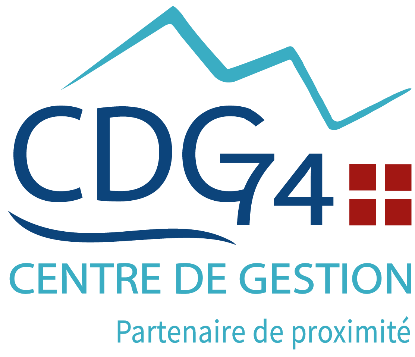 Instaurant les modalités d’exercice du travail à temps partiel pour les agents titulaires, stagiaires et contractuelsVu le Code Général des Collectivités Territoriales, Vu le Code Général de la Fonction Publique, L612-1 à L612-8 et L612-12 à L612-11,Vu l’ordonnance n°82-296 du 31 mars 1982 relative à l’exercice des fonctions à temps partiel par les fonctionnaires et les agents des collectivités locales et de leurs établissements publics à caractère administratif Vu le décret n°88-145 du 15 février 1998 pris pour l'application de l'article 136 de la loi du 26 janvier 1984 modifiée portant dispositions statutaires relatives à la fonction publique territoriale et relatif aux agents non-titulaires de la fonction publique territoriale, notamment son article 21Vu le décret n°2003-1306 du 26 décembre 2003 relatif au régime de retraite des fonctionnaires affiliés à la Caisse nationale de retraites des agents des collectivités localesVu le décret n°2004-777 du 29 juillet 2004 relatif à la mise en œuvre du temps partiel dans la fonction publique territoriale Vu l’avis du Comité Social Territorial en date du …,Considérant ce qui suit :Les personnels peuvent demander, sous certaines conditions, à exercer leurs fonctions à temps partiel. Il appartient à l'organe délibérant, conformément aux dispositions légales énoncées ci-dessus, de déterminer par délibération, les modalités du temps partiel.Selon les cas, le temps partiel est accordé de droit ou sous réserve de nécessité de service : Le temps partiel accordé de droit Le temps partiel de droit est accordé, sur demande, aux fonctionnaires titulaires et stagiaires, à temps complet ou à temps non-complet pour les motifs suivants :A l'occasion d’une naissance, jusqu'aux trois ans de l'enfant, ou de chaque adoption, jusqu'à l'expiration d'un délai de trois ans suivant l'arrivée au foyer de l'enfant ;Pour donner des soins au conjoint, à un enfant à charge ou à un ascendant, atteint d'un handicap nécessitant la présence d'une tierce personne, ou victime d'une maladie ou d'un accident grave ;En cas de handicap ou d’invalidité, après avis du médecin de prévention. Le temps partiel de droit est également accordé, sur demande, aux agents contractuels de droit public dans les mêmes conditions que les fonctionnaires, à la condition toutefois qu’ils soient employés depuis au moins un an à temps complet ou en équivalent temps plein pour pouvoir bénéficier d’un temps partiel de droit pour naissance ou adoption.Les travailleurs handicapés recrutés en qualité d'agents contractuels bénéficient du temps partiel dans les mêmes conditions que les fonctionnaires stagiaires, c’est-à-dire sans condition d'ancienneté de service.Le temps partiel sous réserve de nécessité de serviceLe temps partiel sur autorisation peut être accordé pour des raisons personnelles ou pour la création ou reprise d’entreprise, sous réserve des nécessités du service :Aux fonctionnaires titulaires et stagiaires à temps complet, en activité ou en détachement ;Aux agents contractuels de droit public à temps complet en activité employés depuis plus d'un an de façon continue à temps complet. Le temps partiel du personnel d’enseignement peut être accordé aux agents fonctionnaires et contractuels, dans les mêmes conditions, sous réserve de nécessité du service.Il appartient à l’assemblée délibérante, après avis du comité technique, de fixer les modalités d'exercice du travail à temps partiel.Il appartient à l'autorité territoriale d'apprécier, en fonction des nécessités de fonctionnement du service, les modalités d'attribution et d'organisation du temps partiel demandé par l’agent, en fixant notamment la répartition du temps de travail de l'agent bénéficiaire.L’assemblée délibérante, DécideArticle 1 : Catégorie d’agent bénéficiaire Les fonctionnaires titulaires et stagiaires, ainsi que les agents contractuels de droit public employés à temps complet depuis au moins un an, peuvent bénéficier du travail à temps partiel dans les conditions sus-décrites.En cas de refus par l’employeur, un entretien devra préalablement avoir lieu avec l’agent demandeur.Les agents exclus du bénéfice du travail à temps partiel sont : … (liste précise des postes concernés), en raison de … (indiquer les nécessités de services).Article 2 : Organisation du travail Le temps de travail à temps partiel de droit peut être organisé de façon quotidienne, hebdomadaire, mensuelle ou annuelle, en concertation avec l’agent. (Conserver les 4 ou faire un choix).Le temps partiel sous réserve de nécessité du service peut être organisé de façon quotidienne, hebdomadaire, mensuelle ou annuelle. (Conserver les 4 ou faire un choix).Le temps partiel pour le personnel d’enseignement est accompli annuellement, à compter du 1er septembre de l’année scolaire. (Retirer le paragraphe si la collectivité n’a pas de personnel d’enseignement dans ses effectifs)Le temps partiel quotidien/hebdomadaire/mensuel ou annuel est prohibé. (Facultatif).Article 3 : Quotités Le temps partiel de droit est accordé en fonction de la demande de l’agent pour une quotité de 50%, 60%, 70% ou 80% de la durée hebdomadaire des agents exerçants les mêmes fonctions à temps plein. La réglementation exclut la quotité de 90% pour le temps partiel de droit.Le temps partiel sous réserve de nécessité de service, est accordé pour des quotités allant de …% à …% (possibilité de laisser ouvert entre 50% et 99% ou de réduire ces possibilités à des quotités plus restreintes).Le temps partiel pour le personnel d’enseignement est accordé pour une quotité de 50% à 90% (à choisir), de façon à obtenir un nombre entier d'heures hebdomadaires, correspondant à la quotité de temps de travail choisie. (Retirer le paragraphe si la collectivité n’a pas de personnel d’enseignement dans ses effectifs)(L’organe délibérant peut exclure, pour tout ou une partie des agents, certaines quotités qui pourraient être préjudiciables pour le service. L’organe délibérant doit motiver sa décision.)Les quotités exclus sont : … (taux et raisons à indiquer).Article 4 : Demande de l’agent et durée d’autorisation Les demandes de temps partiel sur autorisation devront être formulées dans un délai de … (indiquer le délai, ex : 2 mois) avant le début de la période souhaitée. Les demandes de temps partiel de droit ne seront soumises à aucun délai de préavis.La durée de l’autorisation est fixée à par arrêté, entre 6 mois et 1 an, renouvelable tacitement pour une durée identique dans la limite de 3 ans. Au-delà des 3 ans, le renouvellement de la décision doit faire l’objet d’une demande et d’une décision expresse. La demande de travail à temps partiel pour le personnel d’enseignement doit être demandée avant le 31 mars précédant l’ouverture de l’année scolaire. La durée est fixée à un an, renouvelable par tacite reconduction, dans la limite de trois années scolaires. A l’issue de cette période, une demande expresse sera exigée. Toutefois, un temps partiel de droit peut être accordé à ces personnels en cours d'année scolaire, à l'issue du congé de maternité, du congé d'adoption, du congé de paternité, du congé parental, du congé de présence parentale, ou après la naissance ou l'arrivée au foyer de l'enfant adopté, ou lors de la survenance des événements prévus au deuxième alinéa de l'article 60 bis de la loi du 26 janvier 1984 susvisée. Sauf cas d'urgence, la demande doit être présentée au moins deux mois avant le début de la période d'exercice à temps partiel de droit. (Retirer le paragraphe si la collectivité n’a pas de personnel d’enseignement dans ses effectifs) La durée d’autorisation pour le temps partiel pour création d’entreprise est de 2 ans, renouvelable pour une durée maximale d’un an.Article 5 : Réintégration ou modification en cours de période La réintégration à temps plein ou la modification des conditions d'exercice du temps partiel peut intervenir en cours de période, sur demande de l'agent présentée au moins 2 mois avant la date souhaitée.La réintégration à temps plein peut intervenir sans délai en cas de motif grave, tel qu'une diminution substantielle de revenus ou un changement de situation familiale (divorce, décès...).Article 6 : Suspension du temps partiel L’agent placé en congé maternité, de paternité ou d’adoption durant une période de travail à temps partiel, voit son temps partiel suspendu, quel que soit le motif du temps partiel. L’agent est réintégré momentanément dans les droits des agents à temps plein.Article 7 : Réintégration au terme du temps partiel L’agent public titulaire/stagiaire est réintégré de plein droit au terme du temps partiel, dans un emploi correspondant à son grade.L’agent public contractuel retrouve son emploi à temps plein ou à défaut, un emploi analogue.La réintégration à temps plein pour le personnel d’enseignement prend effet à partir du 1er septembre.Fait à …… le …….,Le Maire (le président),(Prénom, nom lisibles et signature)ouPar délégation,(Prénom, nom, qualité lisibles et signature)Le Maire (ou le Président),certifie le caractère exécutoire de cet acte,  informe que celui-ci peut faire l’objet d’un recours pour excès de pouvoir auprès du tribunal administratif de Grenoble dans un délai de deux mois à compter de l’obtention de ce caractère exécutoire. Le tribunal administratif peut être saisi par l’application informatique « Télérecours citoyens » accessible par le site Internet www.telerecours.frTransmis au représentant de l’Etat le : ……….Publié le : ………………